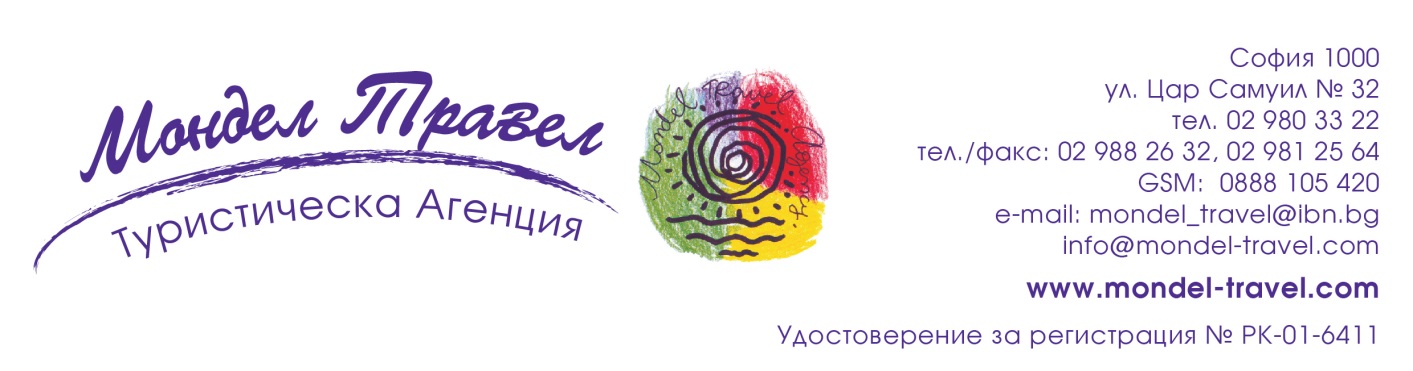 Великден на остров Корфу5 дни / 3 нощувки на база All inclusive/ Празничен Великденски обядМаршрут: София  - Кулата  - Солун - Верия - Козани - Йоанина – Игуменица – Остров Корфу -  СофияДата:  от 29 април до 03 май 2021 г.При възможност за качване от: ШЕЛ Пазарджик; ШЕЛ Драгичево; Дупница(разклон магистрала); магазин МЕТРО Благоевград; OMV Сандански; бензиностанция ПЕТРОЛ Кулата1 ден – София - Игуменица  Отпътуване от София в 21.30 ч от площад “ Св. Александър Невски “ по маршрут София – Солун – Верия – Козани – Йоанина – Игуменица.2 ден – Игуменица – остров Корфу Сутринта пристигане в Игуменица. Отпътуване с ферибот за о–в Корфу (1 ч 45 мин.). Настаняване в хотела. Свободно време за почивка. Обяд. След обяд посещение на двореца "Ахилион"- лятната резиденция на Императрица Сиси с местен екскурзовод на български език. Ще видим Мишия остров (Понтикониси) - емблематичен за острова и полуостров Канони. В Керкира - столицата на острова, ще видим Старата и Новата крепост, църквата „Свети Спиридон“, Кметството и Аркадите „Листон“. Връщане в хотела. Вечеря. Нощувка.3 ден – остров Корфу – Керкира – ВъзкресениеЗакуска. В 08.00 ч. отпътуване за Керкира, за да вземем участие в най-пищното тържество от Великденските празници. В 9.00 ч. сутринта започва шествието на Свети Спиридон – закрилника на острова, който е бил канонизиран през 1550 г., спасявайки острова от глад. В 11.00 ч. църковните камбани бият и десетки керамични съдове се хвърлят от прозорците на къщите. Има две версии за произхода на този ритуал. Едната е, че произлиза от венецианците, които хвърляли старата си неизползваема посуда на първи Януари, за да им донесе Новата година – нова такава. А втората версия, ще ви разкаже нашият лицензиран екскурзовод- придружаващ Ви по време на цялото пътуване. Връщане в хотела. Обяд. Свободно време за почивка. Вечеря. В 20,30 ч тръгваме от хотела, за да можем отново да се върнем в Керкира за вечерните шествия. Вечерта в 23.30 ч. всички се събират на централния площад, за да присъстват на литургията. Малко преди полунощ от църквата Света Параскева се изнася “Светлината“ – запалена свещ, от която всички взимат огън, за да запалят своите свещи. Невероятна е гледката и усещането, когато из тъмните улици се разлива тази река от светлини. Точно в полунощ свещеника провъзгласява Христовото Възкресение. Мигновенно небето се озарява от разноцветни фойерверки, лилавите светлини на Старата крепост се заменят с искрящо бели, камбаните бият и това е апогея на празника, с който всички се поздравяват. Връщане в хотела след полунощ.  Нощувка.4 ден – остров Корфу – Палеокастрица – ВеликденЗакуска. В 09.00 ч. отпътуване от хотела и разглеждане на Палеокастрица – едно кътче от рая. Ще имате възможност да разгледате Византийския манастир на Панагия, известен със старинните си икони и произведения на изкуството. Връщане в хотела. Фолклорна програма с жива музика и танци. Празничен Великденски обяд с традиционно печено агне и гръцки Великденски специалитети. Свободно време. Нощувка.5 ден – остров Корфу - СофияЗакуска. Oтпътуване за България. Пристигане в София вечерта.  ПАКЕТНА ЦЕНА: 435 лв.Пакетните цени включват:
- транспорт с лицензиран автобус 3*
- фериботни такси и билети
-  полудневна екскурзия - пешеходна обиколка на Керкира и посещение на двореца „Ахилион“
- 3 нощувки в хотел Dassia Holiday Club- 3 хранодни на база All inclusive в хотел Dassia Holiday Club- Великденския обяд с традиционно печено агне и Великденски специалитети
- фолклорна програма с жива музика по време на Великденския обяд  - местен екскурзовод в двореца Ахилион 
- всички трансфери свързани с Великденските шествия по програмата
- медицинска застраховка с асистънс “Bulstrad Life Vienna Insurance Group” с покритие 5000 euro
- водач/ екскурзовод от фирмата организатор  
Пакетната цена не включва:
- доплащане за мед. застраховка "Помощ при пътуване" на лица от 71 г. до ненавършени 80 г. – 7 лв.;
- задължителна туристическа такса за хотели в Гърция - 1.5 евро на стая на ден. Таксата се заплаща на рецепцията на хотела, лично от гостите му;
- входна такса за двореца Ахилион - 5 евро- допълнителна екскурзия до Палеокастрица - 10 евро възрастен / 5 евро – дете до 12 г.Доплащане за:Единична стая: 135 лв. Трети възрастен в двойна стая: 375 лв. Дете до 6 г. включително с двама възрастни: 205 лв.Второ дете до 11 г. включително с двама възрастни: 310 лв. Хотел Dassia Holiday Club 3* https://dassiaholidayclub.com/All incusive Местоположение: Хотел Dassia Holiday Club 3* се намира в куротното селище Дасиа само на 11 километра от град Корфу и на 12 км от международно летище на острова. Хотелът е подходящ за настаняване на семейни двойки и на семейства с деца, като им осигурява отлични условия за отдих и спокойна почивка близо до морския бряг. Стаите: Комплексът разполага с просторни стаи и апартаменти. Стаите са с две, с 3 легла и фамилни -  подходящи за настаняване на трима души  или на двама възрастни с две деца. При необходимост се предоставя бебешка кошара.Стаите са обзаведени удобно и разполагат със сешоар; мини бар; душ; сейф; сателитна телевизия; електрическа кана за горещи напитки; климатик, телефон и безплатен Wi-Fi.Хотела: Хотелският комплекс е с 24 часова рецепция, място за съхранение на багаж и паркинг.На територията на хотелската база има изградена детска площадка, плувен басейн и детски басейн. Срещу допълнително заплащане могат да се ползват услугите на лекар. Билярд, дартс и тенис на маса са на разположения на гостите на хотела. Аниматорски екип организира забавни шоута и програми в хотела. На територията на хотелският комплекс Ресторант: Ресторантът в хотела работи през целия ден и там се предлага изхранване на база All Inclusive. Баровете в хотела предлагат топли или студени разхладителни напитки, коктейли, ароматно кафе и чай.Забележка:- Начин на плащане: депозит – 30% от пакетната цена при резервация, доплащане – до 20 дни преди отпътуване.- Минимален брой туристи за осъществяване на екскурзията: 35 туристи.- Срок за уведомяване при недостигнат минимален брой туристи: 20 дни преди началната дата.- Необходими документи: лична карта / задграничен паспорт; няма визови, санитарни и медицински изисквания; за деца до 18 г,. пътуващи с един или без родител, нотариално заверено пълномощно от единия или двамата родители!- Туроператорът си запазва правото да прави промени в реда на екскурзиите и часовете им на провеждане по време на програмата- Застраховките Помощ при пътуване в чужбина и Отмяна на пътуване се сключват със ЗАД „Армеец“, или “Bulstrad Life Vienna Insurance Group”.- Програмата не е подходяща за лица с намалена или ограничена подвижност.- Използвани транспортни средства по програмата: автобус и ферибот.Условия за анулация:- В случай на отказ от пътуването и прекратяване на договора от страна на Потребителя, Туроператорът удържа следните неустойки:при наличие на повече от 30 дни преди датата на отпътуване – неустойка не се удържа;от 29-ия до 20 – ия календарни дни преди датата на заминаване се удържа 100% от внесеният депозит;от 20-ия до 10 - ия календарен ден преди датата на заминаване се удържа 75% от общата цена на организираното пътуване;под 10 календарни дни се удържа 100% от стойността на организираното пътуване.Застраховка „Отмяна на пътуване“: предоставяме възможност за сключване на допълнителна застраховка “Отмяна на пътуване” по чл. 80, ал. 1, т.14 от Закона за туризма, покриваща разходите за анулиране на пътуването, за съкращаване и прекъсване на пътуването, поради здравословни причини на пътуващия, негови близки, неотложно явяване на дело, съкращаване от работа и др. Стойността на застраховката се изчислява на база крайна дължима сума по договора, като има значение и възрастта на Потребителя. В зависимост от възрастта на туриста стойността на застраховката е между 3% и 8% върху крайната дължима сума по договора за организирано пътуване.Туроператор “ТА Мондел Травел” е застрахована по смисъла на чл. 97, ал.1 от Закона за туризма в застрахователна компания „ЛЕВ ИНС“ АД със застрахователна полица №00088159/13062010010701 /валидна от 31.07.2020 г. до 30.07.2021 г./